Mathématiques – Classe de CM2
Positionnement en septembre 2020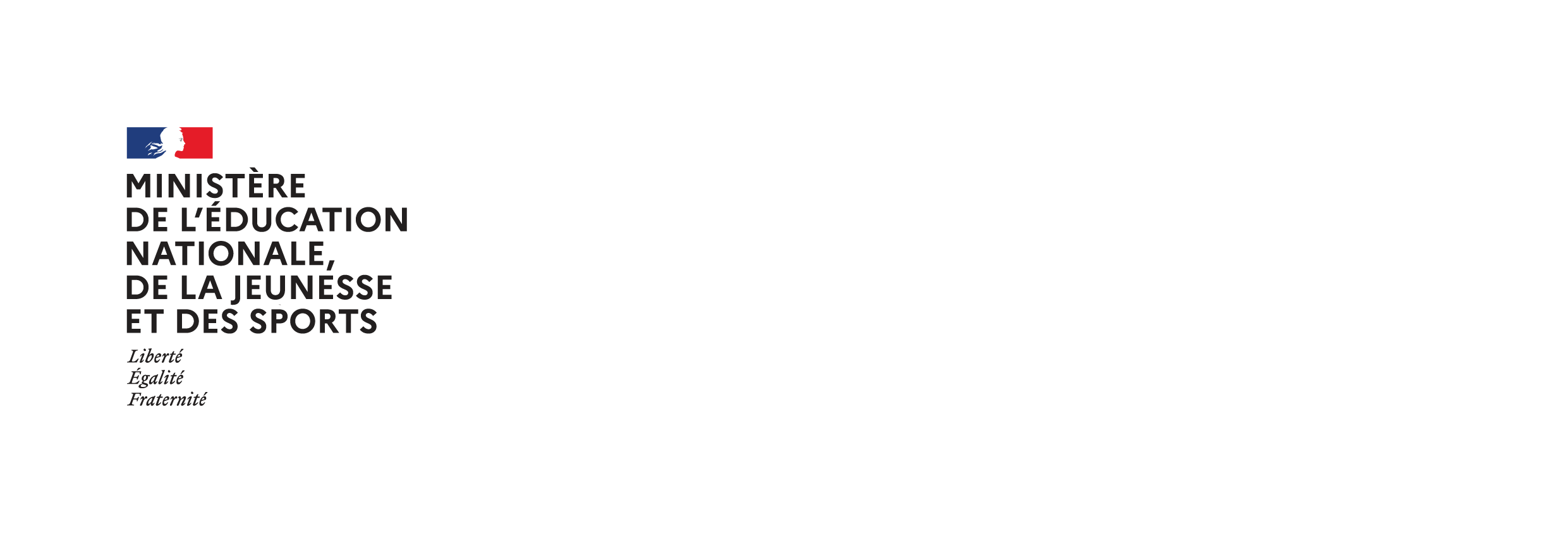 NOMBRES ET CALCULS - Consolider, revoir, approfondir Exercice 1 : Utiliser et représenter les grands nombres entiers – au choixÉcrire sous la dictée : 4 128     428 348    41 208     420 048   980 000    Retrouver plusieurs décompositions de 47 475 : 
10 000 × 4 + 1 000 × 7 + 100 × 4 + 10 × 7 + 1 × 5    47 000 + 400 + 60 + 15
47 milliers + 47 dizaines + 5 unités       4 700 dizaines + 475Ordonner les nombres 310 000 ;   300 900 ;   9 998 ;   301 000 ;   204 799 dans les cases ci-dessous :Exercice 2 : Utiliser et représenter des fractions simples – au choixEcrire les nombres suivants sous forme de fractions décimales : 
0,1 ;   0,01 ;   0,11 ;   1,2 ;   12,1 ;   34,54 Comparer  et  ;  et Exercice 3 : Utiliser et représenter les nombres décimaux – au choixPlacer 4,31 sur les deux droites graduées suivantes :Comparer dans chaque cas les deux nombres donnés (compléter avec > ou < ) : 
0,988 … 1,1 ;     123,9 … 12,992 ;      23,600 … 23,6Ranger en ordre croissant : 6,405 ;   64,05 ;   0,872 ;   6 ;   0,31 ;   6,4Encadrer chaque nombre par deux nombres entiers consécutifs :
… < 3,5 < … ;      … < 102,005 < … ;      … < 0,998 < …Exercice 4 : Calculer avec des nombres entiers et des nombres décimaux – au choixCalculer : 56 × 10 ;  45 × 10 ;  36 × 10 ;  3,6 × 10 ;  3,06 × 10 ;  56 : 10 ;  3,06 : 10Calculer : 12 + 199 ;  45 × 21 ;  368 : 2 ;  500 : 2 ;  75 : 5 ; 1 200 : 5Entourer la bonne réponse sans effectuer précisément le calcul (estimer l’ordre de grandeur des résultats) :Poser correctement et effectuer les opérations de l’exercice précédentExercice 5 : Résoudre des problèmes en utilisant des fractions simples, les nombres décimaux et le calcul - au choixProblèmes additifs à une étapeM. Durand entre dans un magasin avec 150 euros en poche. Il s'achète une paire de chaussures puis il ressort avec 75,20 euros. Combien d'argent a-t-il dépensé ?Problèmes multiplicatifs à une étapeUne grenouille doit effectuer 54 sauts de 25 cm pour atteindre sa mare. Quelle distance la sépare de cette mare ?M. Durand possède 250 euros. Il veut s'acheter des paires de chaussettes à 6 euros la paire. Combien de paires de chaussettes pourrait-il s'acheter ?Problèmes à plusieurs étapesMme Dupont élève des poules pour produire des œufs. Elle récolte ainsi 150 œufs chaque matin. Le dimanche, elle vend ses œufs dans des boîtes de 6. Combien de boîtes d’œufs Mme Dupont peut-elle vendre chaque dimanche ? M. Durand achète deux baguettes de pain à 1,75 euro chacune ; une brioche à 5,50 euros et un gâteau à 14,60 euros. Étant donné qu'il est entré dans la boulangerie avec 28 euros, combien de croissants à 1,50 euro pièce pourra-t-il encore s'acheter ? Organisation et gestion de donnéesCompléter le tableau avec les données de population ci-dessous :France : 82 800 000 habitants           Allemagne : 67 200 000 habitantsEspagne : 46 600 000 habitants        Italie : 60 500 000 habitantsProblèmes relevant de proportionnalitéLéa possède une recette pour fabriquer un gâteau pour quatre personnes. Pour ce gâteau, il faut : 2 œufs, 30 cL de crème fraîche, 110 g de sucre, 150 g de farine. Quelle quantité de chaque ingrédient faudra-t-il à Léa si elle veut faire un gâteau pour 8 personnes ? Et pour 2 personnes ?GRANDEURS ET MESURES Exercice 4 : Comparer, estimer, mesurer des grandeurs géométriques avec des nombres entiers et des nombres décimaux : longueur (périmètre), aire, volume, angle – Utiliser le lexique, les unités, les instruments de mesures spécifiques de ces grandeurs – au choix Longueur et périmètreCalculer le périmètre d’une figure tracée sur un quadrillage (le côté d’un carreau mesure 1 cm)AiresComparer les aires de figures quelconques ou connues, par estimation visuelle, par superposition ou découpage/recollement, report des longueurs des côtés avec un compas sur une droite, ou calcul.Exercice 5 : Résoudre des problèmes impliquant des grandeurs (géométriques, physiques, économiques) en utilisant des nombres entiers et des nombres décimaux - au choixConstruire 2 rectangles différents ayant pour périmètre 10 cm ; construire un carré qui a un périmètre de 12 cm.Il est 9 h 35. Combien de minutes faudra-t-il attendre pour aller en récréation à 10 h 20 ?ESPACE ET GÉOMÉTRIEExercice 6 : Reconnaître, nommer, décrire, reproduire, représenter, construire des solides et figures géométriques – au choixTracer un carré (ABCD) de 8 cm de côté ; nommer I le milieu du segment [AB] ; nommer J le milieu du segment [BC] Tracer un cercle de centre I et de rayon 4 cmExercice 9 : Reconnaître et utiliser quelques relations géométriquesTracer un segment de 5 cm. Tracer un triangle rectangle en utilisant ce segment comme côté de l’angle droit. Le deuxième côté de l’angle droit doit mesurer 7 cm10 336205 456908 775789 - 5782 382 + 4112 382 - 411652 + 258341 × 7260 : 51 367711211516 4135 4032 7931 9712 7931 9713231718 0103 2329104067 3413 4172 3871 1171 03026525552Population (en millions d’habitants)FranceAllemagneEspagneItalie